易班学生工作总站招募2020级报名表姓    名性  别出生年月照片学    院专  业政治面貌QQ手机号寝室申请部门媒体运营中心□   技术研发中心□   文秘管理中心□ 组织策划中心□   影音编辑中心□媒体运营中心□   技术研发中心□   文秘管理中心□ 组织策划中心□   影音编辑中心□媒体运营中心□   技术研发中心□   文秘管理中心□ 组织策划中心□   影音编辑中心□媒体运营中心□   技术研发中心□   文秘管理中心□ 组织策划中心□   影音编辑中心□媒体运营中心□   技术研发中心□   文秘管理中心□ 组织策划中心□   影音编辑中心□媒体运营中心□   技术研发中心□   文秘管理中心□ 组织策划中心□   影音编辑中心□自我认知（简述自身优势）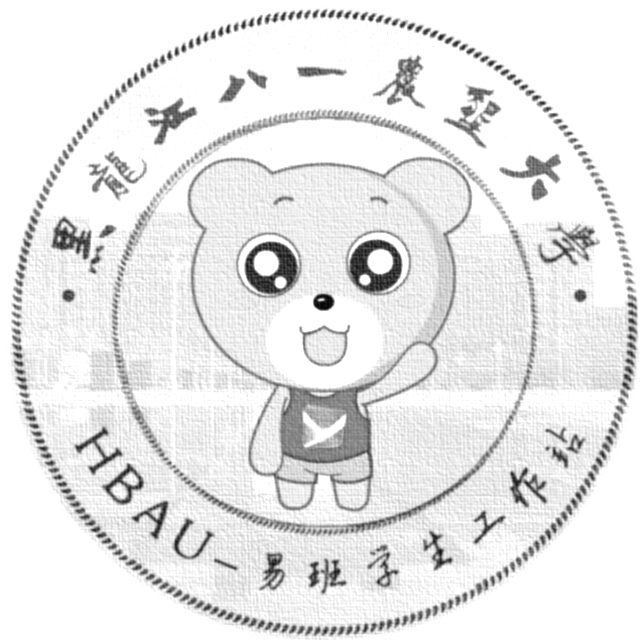 工作设想易班学生工作总站简介“易班”学生工作总站隶属于黑龙江八一农垦大学学生处，在学校易班发展中心指导下，主要负责易班学生工作的运行维护、舆论引导、网站编辑、活动策划、品牌推广、信息安全管理等日常工作，发挥学生建设主体作用，以网络模式发挥大学生思想政治教育效能。曾在2019年黑龙江省易班共建高校优秀项目评选中荣获“黑龙江省高校优秀易班学生工作站”等荣誉。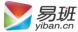 “易班”学生工作总站隶属于黑龙江八一农垦大学学生处，在学校易班发展中心指导下，主要负责易班学生工作的运行维护、舆论引导、网站编辑、活动策划、品牌推广、信息安全管理等日常工作，发挥学生建设主体作用，以网络模式发挥大学生思想政治教育效能。曾在2019年黑龙江省易班共建高校优秀项目评选中荣获“黑龙江省高校优秀易班学生工作站”等荣誉。“易班”学生工作总站隶属于黑龙江八一农垦大学学生处，在学校易班发展中心指导下，主要负责易班学生工作的运行维护、舆论引导、网站编辑、活动策划、品牌推广、信息安全管理等日常工作，发挥学生建设主体作用，以网络模式发挥大学生思想政治教育效能。曾在2019年黑龙江省易班共建高校优秀项目评选中荣获“黑龙江省高校优秀易班学生工作站”等荣誉。“易班”学生工作总站隶属于黑龙江八一农垦大学学生处，在学校易班发展中心指导下，主要负责易班学生工作的运行维护、舆论引导、网站编辑、活动策划、品牌推广、信息安全管理等日常工作，发挥学生建设主体作用，以网络模式发挥大学生思想政治教育效能。曾在2019年黑龙江省易班共建高校优秀项目评选中荣获“黑龙江省高校优秀易班学生工作站”等荣誉。“易班”学生工作总站隶属于黑龙江八一农垦大学学生处，在学校易班发展中心指导下，主要负责易班学生工作的运行维护、舆论引导、网站编辑、活动策划、品牌推广、信息安全管理等日常工作，发挥学生建设主体作用，以网络模式发挥大学生思想政治教育效能。曾在2019年黑龙江省易班共建高校优秀项目评选中荣获“黑龙江省高校优秀易班学生工作站”等荣誉。“易班”学生工作总站隶属于黑龙江八一农垦大学学生处，在学校易班发展中心指导下，主要负责易班学生工作的运行维护、舆论引导、网站编辑、活动策划、品牌推广、信息安全管理等日常工作，发挥学生建设主体作用，以网络模式发挥大学生思想政治教育效能。曾在2019年黑龙江省易班共建高校优秀项目评选中荣获“黑龙江省高校优秀易班学生工作站”等荣誉。  年    月    日  年    月    日  年    月    日  年    月    日  年    月    日  年    月    日  年    月    日